COOL PLAZATHERE ARE TWO RESOURCE ORIGINAL IS INTERESTING FOR US IN THIS CITY ONE IS SEA WATER AND ANOTHER ONE IS SUNLIGHT . BECAUSE THEY ARE ALMOST INFINITY RESOURCE . SEA GIVE A FRESH BALANCE WITH HOT WEATHER BUT CAN扵 PROVIDE USED WATER ,TOO STRONG SUNLIGHT  IS A BIG ISSUE FOR CITIZEN . HOW TO TRANSFORM THOSE TWO INFINITY RESOURCE TO A BETTER PERFORMANCE IS A CHALLENGE . WITH HIGH TECHNOLOGY THE PROJECT SUGGEST TO COMBINE THOSE ELEMENTS TO GIVE THE BIRTH OF FOG .COOL FOG ATMOSPHERE WILL IN ONE SIDE GIVE PEOPLE A GOOD PERFORMANCE THAT SATISFIED OF BODY AND SPIRIT IN ANOTHER SIDE LET PEOPLE FEEL THE IMPORTANT OF TECHNOLOGY .WE SEE FOG IN THE PLAZA WE WILL FEEL THE ROLE OF TECHNOLOGY WITHOUT SEEING IT , FOG PLAZA WILL BE A BENCHMARK CONTRAST PERFECTLY WITH ANOTHER LANDMARK OF HIGH TECHNOLOGY IN MASDAR .WITH SOLAR PANEL,  SUNLIGHT A ELEMENT INCONVENIENT NOW GIVE A OPPORTUNITY TO LIGHT UP PUBLIC SPACE .ELECTRICITY TRANSFORM BY SOLAR PANEL TO FOG COLD MIST SYSTEM AND FOG SMOKE SYSTEM IN WATER SEA TO PROVIDE A COOL PLAZA .IN AN ENVIRONMENT FOGGY SMELL OF AQUA-OCEAN PUBLIC SPACE PROPOSE KIDS AQUA PLAY GROUND , TEA CARPET FLY AS A CONTINUITY WITH RESIDENTIAL NEIGHBOR, COFFEE RELAX ,MICRO SPACE , REST AREA FOR OFFICE NEIGHBOR ANDART LIGHT INSTALLATION SCULPTURE AS ATTRACTION ELEMENT FOR CITIZEN OF MASDAR .TO GIVE A GOOD PERFORMANCE TO AN PUBLIC SPACE WE HOPE THE NEIGHBOR BUILDING CAN ALSO SHARE THEY RESOURCE ENERGY . FOR US PUBLIC SPACE CAN扵 BUILD BY THEM-SELF BUT IN ONLY WAY OF SHARING WITH ANOTHER TO BUILD TOGETHER .OPERATION : 1- 12.000M3 SEA WATER STORE IN THE DECK 2- 4000 (60CELLS - 350W LG POWER OUT 87% ) SOLAR PANEL STORE ABOVE PLAZA ROOF    0.86USD PER WATT    KWPEAK ~ 200KWP    COST :1.2M USD    6000 (60CELLS - 350W LG POWER OUT 87% ) SOLAR PANEL STORE ABOVE NEIGHBOR ROOF   0.86USD PER WATT   KWPEAK : 304.5KWP    COST :1.8M USD  3- FOG MISTING SYSTEM   Standard Brass 2.69USD * 300    Direct Drive Mist Pump 1085USD * 300   FOG MIST GENENRATOR MACHINE    100 * 50USD     COST :331.000 USD  4- STEEL STRUCTURE + CORAL + MIRROR METAL CEILLING    APROXIMITY : 1500USD PER M2    12000M2 * 1500 = 18M USD5- COST ART LIGHT INSTALLATION, CARPET FLY WOODEN FURNITURE , LAMP SPHERE, MIRCO SPACE    NOT INCLUDING  TOTAL COST APPROXIMITY : 21.3M USD 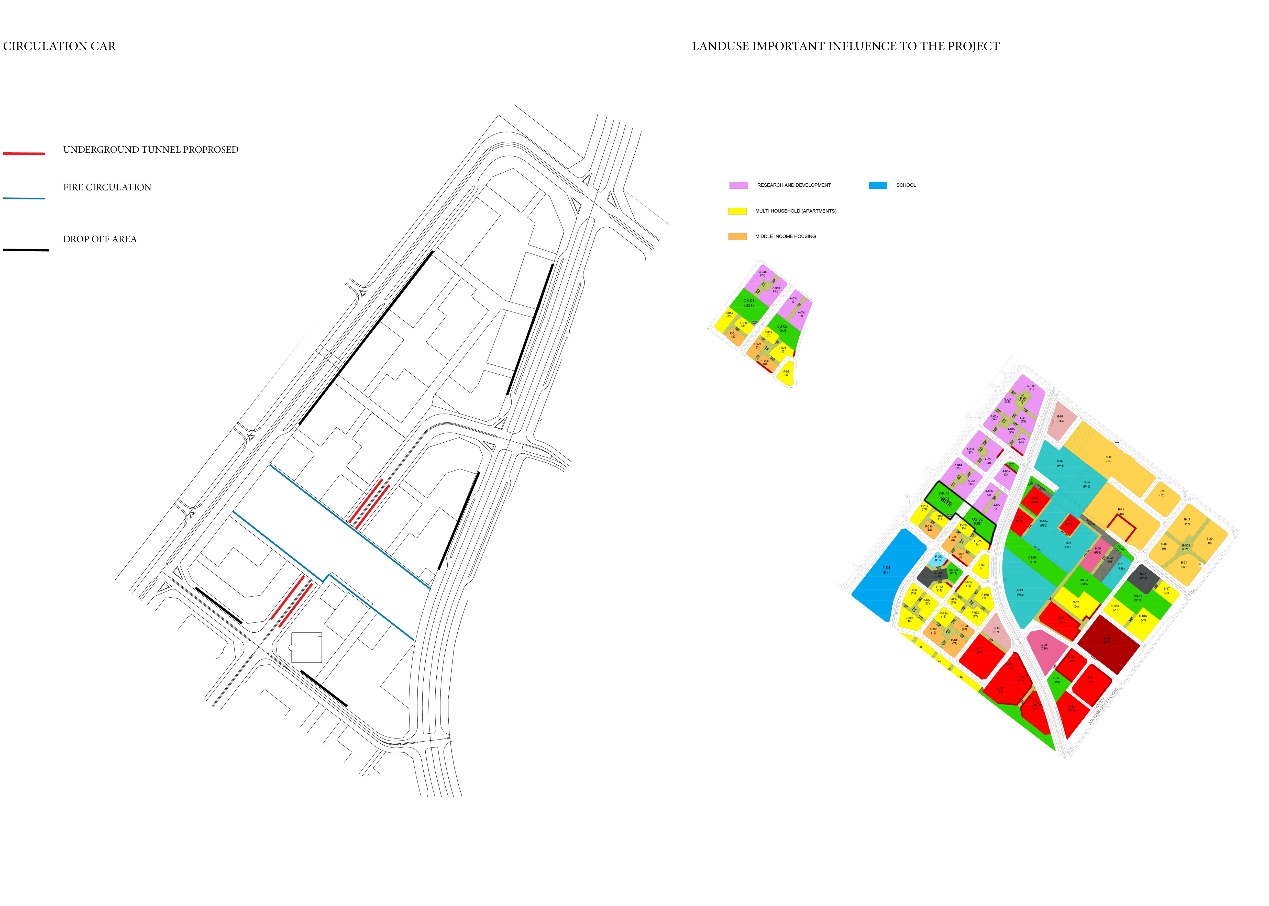 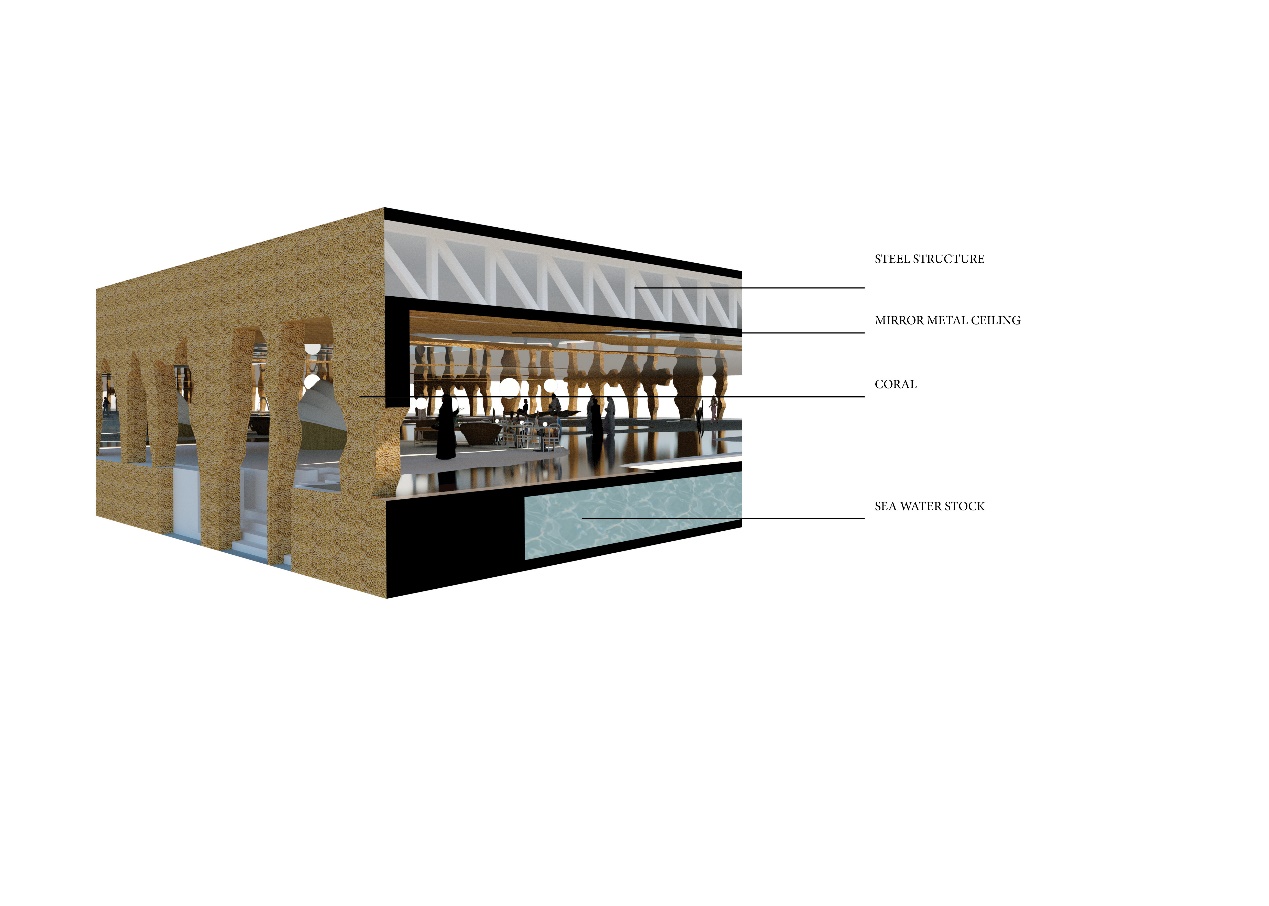 